Post 1A: 	Løs hemmelig melding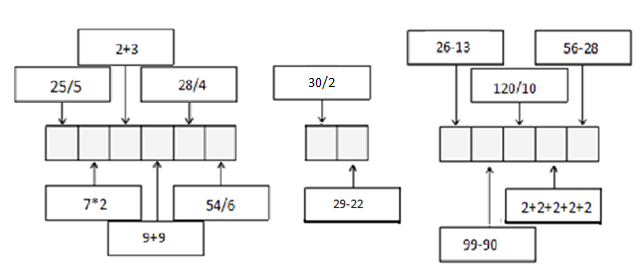 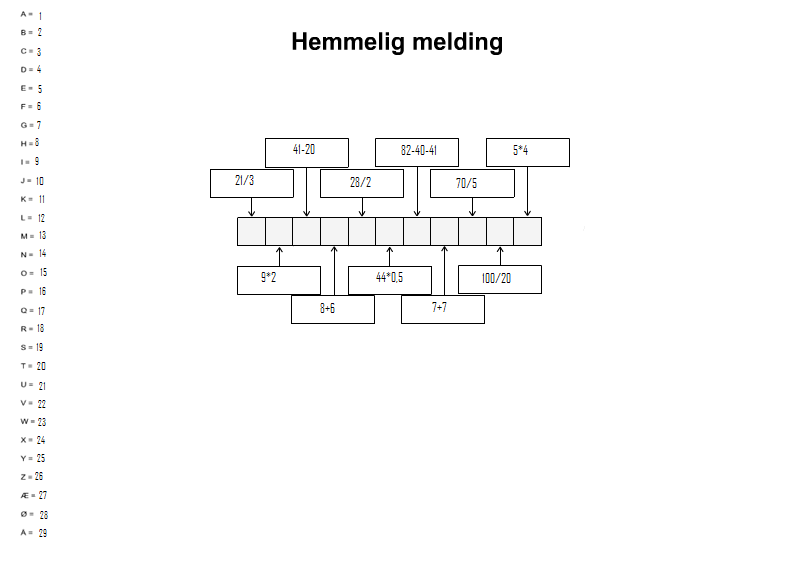 SIGNALSPOR 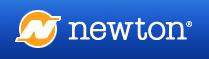 – undervisningsopplegg i regi av Newtonrommet i HarstadDenne posten er en del av Newtonrommets undervisningopplegg og vi håper den kan få henge her til slutten av juni. Vi tar da ned postene.Takk for at du viser hensyn!NewtonlærernePost 1B: 	Løs hemmelig meldingSIGNALSPOR – undervisningsopplegg i regi av Newtonrommet i HarstadDenne posten er en del av Newtonrommets undervisningopplegg og vi håper den kan få henge her til slutten av juni. Vi tar da ned postene.Takk for at du viser hensyn!NewtonlærernePost 1C: 	Løs hemmelig meldingSIGNALSPOR – undervisningsopplegg i regi av Newtonrommet i HarstadDenne posten er en del av Newtonrommets undervisningopplegg og vi håper den kan få henge her til slutten av juni. Vi tar da ned postene.Takk for at du viser hensyn!NewtonlærernePost 2A: 	Bandittlabyrinten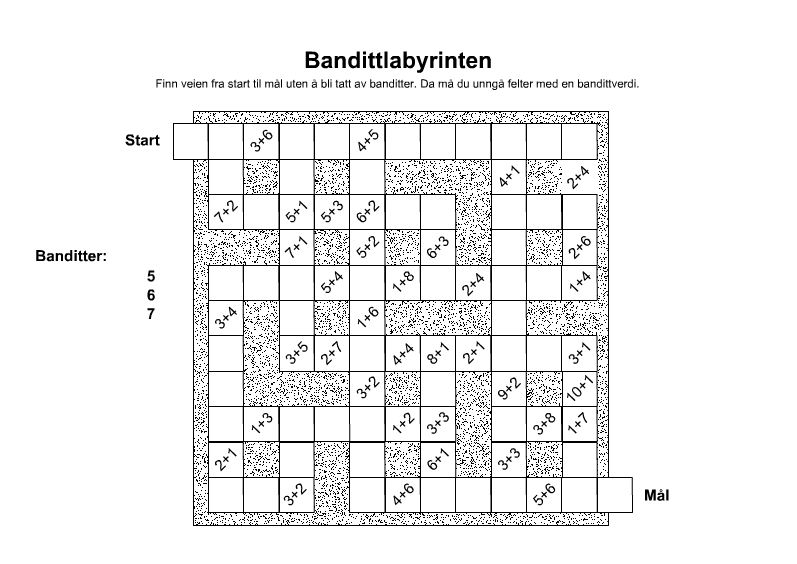 SIGNALSPOR – undervisningsopplegg i regi av Newtonrommet i HarstadDenne posten er en del av Newtonrommets undervisningopplegg og vi håper den kan få henge her til slutten av juni. Vi tar da ned postene.Takk for at du viser hensyn!NewtonlærernePost 2B: 	BandittlabyrintenSIGNALSPOR – undervisningsopplegg i regi av Newtonrommet i HarstadDenne posten er en del av Newtonrommets undervisningopplegg og vi håper den kan få henge her til slutten av juni. Vi tar da ned postene.Takk for at du viser hensyn!NewtonlærernePost 2C: 	BandittlabyrintenSIGNALSPOR – undervisningsopplegg i regi av Newtonrommet i HarstadDenne posten er en del av Newtonrommets undervisningopplegg og vi håper den kan få henge her til slutten av juni. Vi tar da ned postene.Takk for at du viser hensyn!NewtonlærernePost 3A: 	Løs Sudoku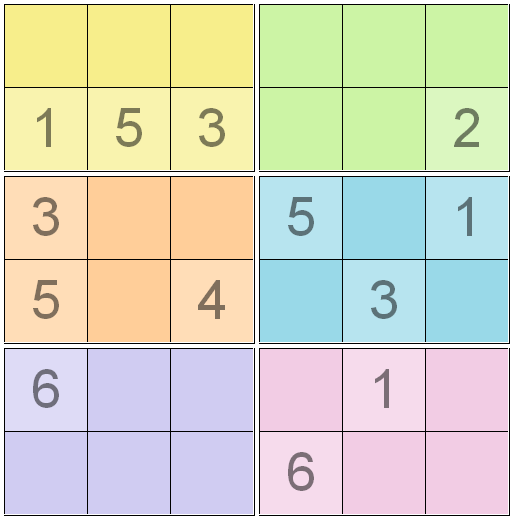 SIGNALSPOR – undervisningsopplegg i regi av Newtonrommet i HarstadDenne posten er en del av Newtonrommets undervisningopplegg og vi håper den kan få henge her til slutten av juni. Vi tar da ned postene.Takk for at du viser hensyn!NewtonlærernePost 3B: 	Løs SudokuSIGNALSPOR – undervisningsopplegg i regi av Newtonrommet i HarstadDenne posten er en del av Newtonrommets undervisningopplegg og vi håper den kan få henge her til slutten av juni. Vi tar da ned postene.Takk for at du viser hensyn!NewtonlærernePost 3C: 	Løs SudokuSIGNALSPOR – undervisningsopplegg i regi av Newtonrommet i HarstadDenne posten er en del av Newtonrommets undervisningopplegg og vi håper den kan få henge her til slutten av juni. Vi tar da ned postene.Takk for at du viser hensyn!NewtonlærernePost 4A:  Mål vinklene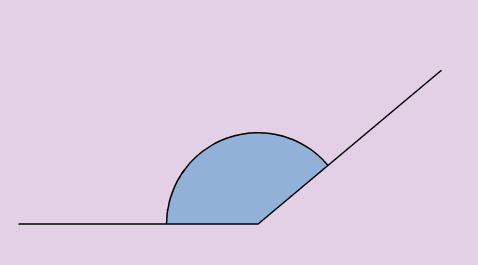 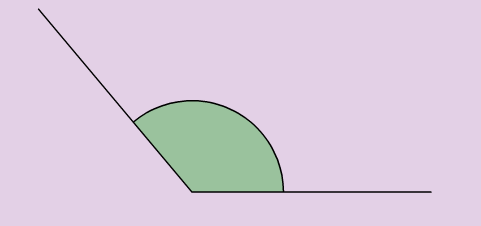 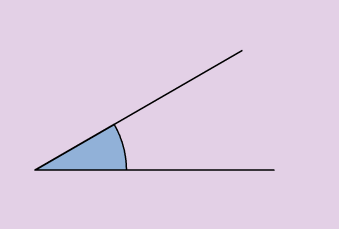 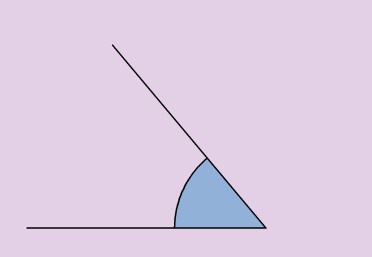 SIGNALSPOR – undervisningsopplegg i regi av Newtonrommet i HarstadDenne posten er en del av Newtonrommets undervisningopplegg og vi håper den kan få henge her til slutten av juni. Vi tar da ned postene.Takk for at du viser hensyn!NewtonlærernePost 4B:  Mål vinkleneSIGNALSPOR – undervisningsopplegg i regi av Newtonrommet i HarstadDenne posten er en del av Newtonrommets undervisningopplegg og vi håper den kan få henge her til slutten av juni. Vi tar da ned postene.Takk for at du viser hensyn!NewtonlærernePost 4C:  Mål vinkleneSIGNALSPOR – undervisningsopplegg i regi av Newtonrommet i HarstadDenne posten er en del av Newtonrommets undervisningopplegg og vi håper den kan få henge her til slutten av juni. Vi tar da ned postene.Takk for at du viser hensyn!Newtonlærerne